1.15	рассмотреть определение полос частот с целью использования администрациями для применений сухопутной подвижной и фиксированной служб, работающих в полосе частот 275−450 ГГц, в соответствии с Резолюцией 767 (ВКР-15);Базовая информацияВ пункте 1.15 повестки дня Всемирной конференции радиосвязи 2019 года (ВКР-19) рассматривается вопрос о введении применений сухопутной подвижной и фиксированной служб, работающих в диапазоне частот 275−450 ГГц. На данный момент в Регламенте радиосвязи (РР) не предусмотрены распределения для служб радиосвязи выше 275 ГГц. Однако в настоящее время п. 5.565 позволяет в равной степени использовать диапазон 275−450 ГГц активной и пассивной службами, а администрациям при этом предлагается принимать все практически возможные меры для защиты пассивных служб.В сегменте 275−450 ГГц определены следующие полосы частот, которые могут использоваться администрациями в применениях пассивных служб: i) 275−323 ГГц, 327−371 ГГц, 388−424 ГГц и 426−442 ГГц для радиоастрономической службы, а также ii) 275−286 ГГц, 296−306 ГГц, 313−356 ГГц, 361−365 ГГц, 369−392 ГГц, 397−399 ГГц, 409−411 ГГц, 416−434 ГГц и 439−467 ГГц для спутниковой службы исследования Земли (пассивная) и службы космических исследований (пассивная). В РР диапазон частот 265−275 ГГц распределяется на первичной основе для фиксированных, фиксированных спутниковых (Земля-космос), подвижных и радиоастрономических служб в трех районов, где применяется п. 5.149.Последние достижения в области микроволновых технологий позволяют активным службам использовать диапазон частот 275−450 ГГц для связи и других областей применения. Хотя, как правило, наименее дорогостоящим средством обеспечения наземной связи с точки зрения стоимости оборудования на Гб/с-км является оптическое волокно, существуют применения, для которых уникальными преимуществами обладают фиксированные системы радиосвязи с сопоставимой шириной полосы. Например, в сильно урбанизированных районах стоимость прокладки волоконно-оптического кабеля очень высока и может значительно превышать стоимость компонентов. Волоконно-оптический кабель нельзя быстро проложить в конкретном месте для нужд специального мероприятия, и для проведения краткосрочных мероприятий его прокладка в заданном месте может стать неэкономичным решением. Из-за коэффициента рефракции волокнистого материала время задержки оптического волокна больше, чем у радиосистем, в результате чего его групповая скорость примерно на 25% ниже скорости радиосистем. Хотя для многих применений эта задержка является незначительной, для некоторых применений, в том числе связанных с виртуальной реальностью (VR), дополненной реальностью (AR), автоматизацией, общественной безопасностью и критически важной связью, она представляет собой проблему. Наконец, в случае стихийных бедствий, особенно землетрясений с образованием разрыва грунта вдоль линии разлома, быстрое восстановление волоконно-оптических систем невозможно, и для восстановления сетей связи как для наземных линий связи, так и для подвижной службы полезными могут оказаться временные радиосистемы с сопоставимой пропускной способностью.В контексте работы, осуществляемой Сектором радиосвязи Международного союза электросвязи (МСЭ-R) по этому пункту повестки дня, Рабочая группа 1A (РГ 1A) отвечает за руководство работой по пунктам, определенным в разделе предлагает Резолюции 767 (ВКР-15). В этой связи РГ 1A подготовила Отчет МСЭ-R SM.2352 "Тенденции в области технологий активных служб в диапазоне частот 275–3000 ГГц ", целью которого является предоставление технической информации для подготовки исследований совместного использования частот и совместимости между активными и пассивными службами, а также между активными службами.Кроме того, в докладе МСЭ-R RA.2189-1 (09/2018) "Совместное использование частот радиоастрономической службой и активными службами в диапазоне частот 275−3000 ГГц" содержится вывод о том, что совместное использование частот радиоастрономической службой и активными службами в диапазоне 275−3000 ГГц возможно при учете атмосферных характеристик, таких как функция от высоты над уровнем моря и направленность передающей антенны. Служба космических исследований (пассивная) и спутниковая служба исследования Земли (пассивная) также могут иметь возможность совместно использовать частоты с активными службами; однако в исследованиях, проведенных в Отчете МСЭ-R SM.2450, задача заключалась не в том, чтобы разработать регламентарные положения (в отношении, например, ограничения мощности, требования к экранированию и/или ограничения  угла места и т. д.), которые могли бы упростить совместное использование частот с ССИЗ, а в том, чтобы определить спектр для применений СПС/ФС, в котором для защиты пассивных служб подобные ограничения не потребуются. Поэтому не исключено, что применения активных служб и применения ССИЗ смогут использовать спектр совместно.Обсуждение•	Рабочая группа 1А разработала новый Отчет МСЭ-R SM.2450 "Исследования совместного использования частот сухопутной подвижной, фиксированной и пассивной службами и их совместимости в диапазоне частот 275–450 ГГц".•	Рабочие группы 5А и 5С разработали проекты новых Отчетов МСЭ-R с изложением технических характеристик подвижной и фиксированной служб выше 275 ГГц соответственно, которые были утверждены в 5-й Исследовательской комиссии МСЭ-R:–	В Отчете МСЭ-R M.2417 "Технические и эксплуатационные характеристики применений сухопутной подвижной службы, работающих в диапазоне частот 275–450 ГГц" освещаются системы подвижной связи на малых расстояниях, работающие в полосах частот 275–325 ГГц и 275–450 ГГц, включая описание применений и характеристик подвижных систем передачи данных KIOSK, систем подвижной связи для передачи данных в турникетах, систем связи внутри чипов, систем связи внутри устройств и беспроводных линий связи для центров обработки данных, которые являются применениями подвижной связи большой емкости, работающими на малых расстояниях.–	В Отчете МСЭ-R F.2416 "Технические и эксплуатационные характеристики и области использования применений фиксированной службы для связи пункта с пунктом, работающих в полосе частот 275–450 ГГц" отмечается, что частотный диапазон 252–275 ГГц уже распределен фиксированной службе, и если частотный диапазон 275–320 ГГц также будет определен для фиксированной службы, то в результате может сформироваться непрерывная полоса шириной 68 ГГц.•	Текст ПСК для пункта 1.15 повестки дня ВКР-19 содержится в главе 1 Отчета ПСК.Исследования совместимости применений ССИЗ  (пассивной)/РАС и СПС/ФС содержат вывод о том, что без необходимости в регламентарных ограничениях для применений СПС/ФС могут быть определены следующие полосы: 275−296 ГГц, 306−313 ГГц, 320−330 ГГц и 356−450 ГГц. Однако в случае, когда применения СПС/ФС развернуты в том же географическом районе, что и радиоастрономические станции, для обеспечения их защиты от применений СПС/ФС могут потребоваться расстояния разноса и/или углы избежания пересечения луча (в соответствии с национальными планами).СТАТЬЯ 5Распределение частотРаздел IV  –  Таблица распределения частот
(См. п. 2.1)MOD	IAP/11A15/1#49817248–3000 ГГцОснования: Применения сухопутной подвижной службы, описанные в Отчете МСЭ-R M.2417, в основном предназначены для использования внутри помещений и в условиях экранирования на очень коротких расстояниях, что позволит без сложностей обеспечить защиту пассивных служб с помощью адекватного экранирования. Применения фиксированной службы предназначены для более длительного использования − в течение не менее 5 лет − по прошествии которых ожидается появление новых технологий и методов совместного использования, которые смогут защитить пассивные службы. Общее определение с условиями обеспечит гибкость, продолжая при этом защищать ССИЗ (пассивную) и РАС.ADD	IAP/11A15/2#498185.A115	Для использования применений фиксированной и сухопутной подвижной служб:		В полосах частот 275−296 ГГц, 306−313 ГГц, 320−330 ГГц и 356−450 ГГц не требуется каких бы то ни было особых условий применения фиксированной и сухопутной подвижной служб для защиты применений спутниковой службы исследования Земли (пассивной). 		В полосах частот 275−323 ГГц, 327−371 ГГц, 388−424 ГГц и 426−442 ГГц для обеспечения защиты радиоастрономических станций от применений фиксированной и сухопутной подвижной служб в зависимости от случая могут потребоваться особые условия (например, минимальные расстояния разноса и/или углы избежания).		В полосах частот 296–306 ГГц, 313–320 ГГц, 330–356 ГГц требуются особые условия (например, экранирование) для обеспечения защиты применений спутниковой службы исследования Земли (пассивной) от применений фиксированной и сухопутной подвижной служб.		При применении данного положения администрациям следует принимать во внимание результаты соответствующих исследований МСЭ.		Данное примечание не устанавливает приоритет и не исключает использование 275−450 ГГц этими или другими службами.     (ВКР-19)Основания: Исследования МСЭ-R о совместимости пассивной и активной служб показали, что в зависимости от конкретного поддиапазона частотного диапазона 275–450 ГГц и сочетания приложений активной/пассивной службы их сосуществование может быть достигнуто либо без необходимости обеспечения особых условий, либо с применением методов ослабления влияния помех, таких как минимальные расстояния разноса и углы избежания. В качестве эффективного метода ослабления влияния помех для защиты ССИЗ не исключено использование надлежащего экранирования. Ожидается, что Рекомендации и Отчеты МСЭ-R о сосуществовании приложений активной и пассивной служб со временем будут обновляться, отражая технологические достижения.NOC	IAP/11A15/35.565	Следующие полосы частот в диапазоне 2751000 ГГц определены для использования администрациями для применений пассивных служб:		–	радиоастрономическая служба: 275−323 ГГц, 327−371 ГГц, 388−424 ГГц, 426−442 ГГц, 453−510 ГГц, 623−711 ГГц, 795−909 ГГц и 926−945 ГГц;		–	спутниковая служба исследования Земли (пассивная) и служба космических исследований (пассивная): 275–286 ГГц, 296–306 ГГц, 313–356 ГГц, 361–365 ГГц, 369–392 ГГц, 397−399 ГГц, 409–411 ГГц, 416–434 ГГц, 439–467 ГГц, 477−502 ГГц, 523–527 ГГц, 538581 ГГц, 611–630 ГГц, 634–654 ГГц, 657−692 ГГц, 713718 ГГц, 729733 ГГц, 750−754 ГГц, 771–776 ГГц, 823846 ГГц, 850854 ГГц, 857862 ГГц, 866–882 ГГц, 905−928 ГГц, 951−956 ГГц, 968–973 ГГц и 985990 ГГц.		Использование диапазона 2751000 ГГц пассивными службами не исключает использование этого диапазона активными службами. Администрациям, желающим предоставить частоты в диапазоне 275–1000 ГГц для применений активных служб, настоятельно предлагается принимать все практически возможные меры для защиты этих пассивных служб от вредных помех до даты принятия Таблицы распределения частот в вышеупомянутом диапазоне частот 2751000 ГГц. 		Все частоты в диапазоне 1000−3000 ГГц могут использоваться как активными, так и пассивными службами.     (ВКР-12)Основания: Исследования показали, что совместное использование частот применениями СПС/ФС и ССИЗ (пассивной)/РАС осуществимо в частях диапазона 275–450 ГГц без каких-либо условий.Исследования также показывают, что применения СПС/ФС и РАС могут сосуществовать в других частях этого диапазона при наличии условий.В диапазонах частот, в которых работает ССИЗ, можно обеспечить совместное использование частот, приняв необходимые меры по ослаблению влияния помех, чтобы передачи применений СПС/ФС не затрагивали чувствительные приемники ССИЗ.С учетом того, что диапазон 275–450 ГГц уже доступен для использования по мере возможности всеми активными службами, предлагаемое дополнительное примечание обеспечит более полную защиту пассивных служб и при этом сохранит баланс между всеми применениями активных и пассивных служб, которые могут использовать данный диапазон частот в отсутствие распределений по службам. Помимо тех мер, которые могут быть приняты в настоящее время для обеспечения совместного использования частот, его можно еще больше упростить благодаря развитию технологий и применению условий развертывания. Можно продолжить исследование таких условий в МСЭ-R для предоставления дополнительных руководящих указаний.SUP	IAP/11A15/4#49832РЕЗОЛЮЦИЯ  767  (ВКР-15)Исследования в целях определения спектра с целью использования администрациями для применений сухопутной подвижной и фиксированной служб, работающих в полосе 275–450 ГГцОснования: Исследования в МСЭ-R могут продолжаться без необходимости в резолюции ВКР, а их результаты могут быть опубликованы в Рекомендациях и Отчетах МСЭ-R. ______________Всемирная конференция радиосвязи (ВКР-19)
Шарм-эль-Шейх, Египет, 28 октября – 22 ноября 2019 года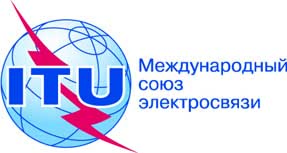 ПЛЕНАРНОЕ ЗАСЕДАНИЕДополнительный документ 15
к Документу 11-R13 сентября 2019 годаОригинал:	английский/
	испанскийГосударства – члены Межамериканской комиссии по электросвязи (СИТЕЛ)Государства – члены Межамериканской комиссии по электросвязи (СИТЕЛ)предложения для работы конференциипредложения для работы конференцииПункт 1.15 повестки дняПункт 1.15 повестки дняРаспределение по службамРаспределение по службамРаспределение по службамРайон 1Район 2Район 3275–3 000(Не распределена)  5.565(Не распределена)  5.565